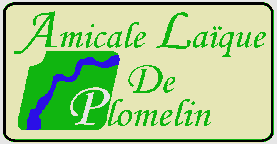   26èmes PUCES de PLOMELIN                      17 et 18 SEPTEMBRE 2022    Horaires d’ouverture :			       Exposition uniquement sur tables fournies – Espace KernéSamedi 17 & Dimanche 18 			       Portants non fournis – Restauration sur place           de 9 H à 18 H				       Possibilité de réserver 1 ou 2 jours                			                             	       Installation à partir de 6 H.Gardiennage assuré UNIQUEMENT durant la nuit de samedi à dimancheConditions et règlement :  1. Aucun emplacement ne sera attribué avant la signature de ce présent bon de réservation accompagné du règlement  2. Aucun emplacement inférieur à 2,80 mètres de table ne sera attribué   3. Le droit de place est de 15 € pour une journée et de 27 € pour deux jours, par table de 2,80 mètres  4. Tout emplacement non occupé une heure avant l’ouverture au public pourra être redistribué  5. Le remballage ne pourra pas se faire avant la fermeture au public  6. Les exposants doivent respecter les limites des emplacements, laisser les allées et les issues de secours dégagées  7. Les portants sont autorisés et s’ajoutent au métrage table (1 m de portant = 5 €/1 jour – 9 €/2 jours)  8. Les exposants doivent posséder leur propre assurance pour le vol, la casse et la dégradation  9. L’inscription ne sera définitive que lorsque l’exposant aura payé son droit de place et reçu sa carte d’exposant (1 inscription par exposant) 10. Toute personne (exposant ou accompagnant) doit obligatoirement être munie de sa carte de confirmation à l’inscription aux PUCES de PLOMELIN       durant la ou les journées                      11. 1 seul accompagnant par exposant bénéficiera de la gratuité de l’entrée12. Les exposants s’engagent par l’acceptation du règlement à renoncer à tout recours envers l’organisateur13. Toute inscription sera définitive et non remboursable après la date de clôture des inscriptions14. Les exposants s’engagent à ne pas revendre sur ce week-end ce qu’ils ont acheté sur place.Réservations à adresser à :Madame Annie GAÏFFAS – 7 Goarem Ar Menhir – 29700 PLOMELIN 07.49.12.54.65 – adresse mail : didier.gaiffas@wanadoo.frClôture des inscriptions le 09 septembre 2022--------------------------------------------------------------- COUPON REPONSE----------------------------------------------------------------------------------					NOM-PRENOM ACCOMPAGNANT (1 seul) ………………………………………………………..   NOM-PRENOM ……………………………………………………………………………………………………………………………………….   Adresse ………………………………………………………………………………………………………………………………………………..    Tél.  ……………………………. Adresse mail …………………………………………………@ ………………………………………………(Important : très utile pour toute notre correspondance ou infos de dernière minute directement par mail) Professionnel					 Particulier				 AssociationN° de registre du commerce : ………………………………………………………….RESERVATION :Je réserve ………. tables + ………. mètres de portants x 5 €/m, pour le samedi,          soit ………………………… €Je réserve ………. tables + ………. mètres de portants x 5 €/m, pour le dimanche,      soit ………………………… €Je réserve ………. tables + ………. mètres de portants x 9 €/m, pour les 2 jours,         soit ………………………..   €Je règle par chèque, ci-joint, libellé à l’ordre de « AMICALE LAÏQUE DE PLOMELIN »ou par virement bancaire avec la mention « nom de l’exposant et n° de téléphone »    IBAN FR 76 1558 9293 5202 9667 4104 019et je joins une enveloppe timbrée pour le retour de ma carte d’exposant et d’accompagnement                                                                                                       Date                                                          Signature obligatoire	